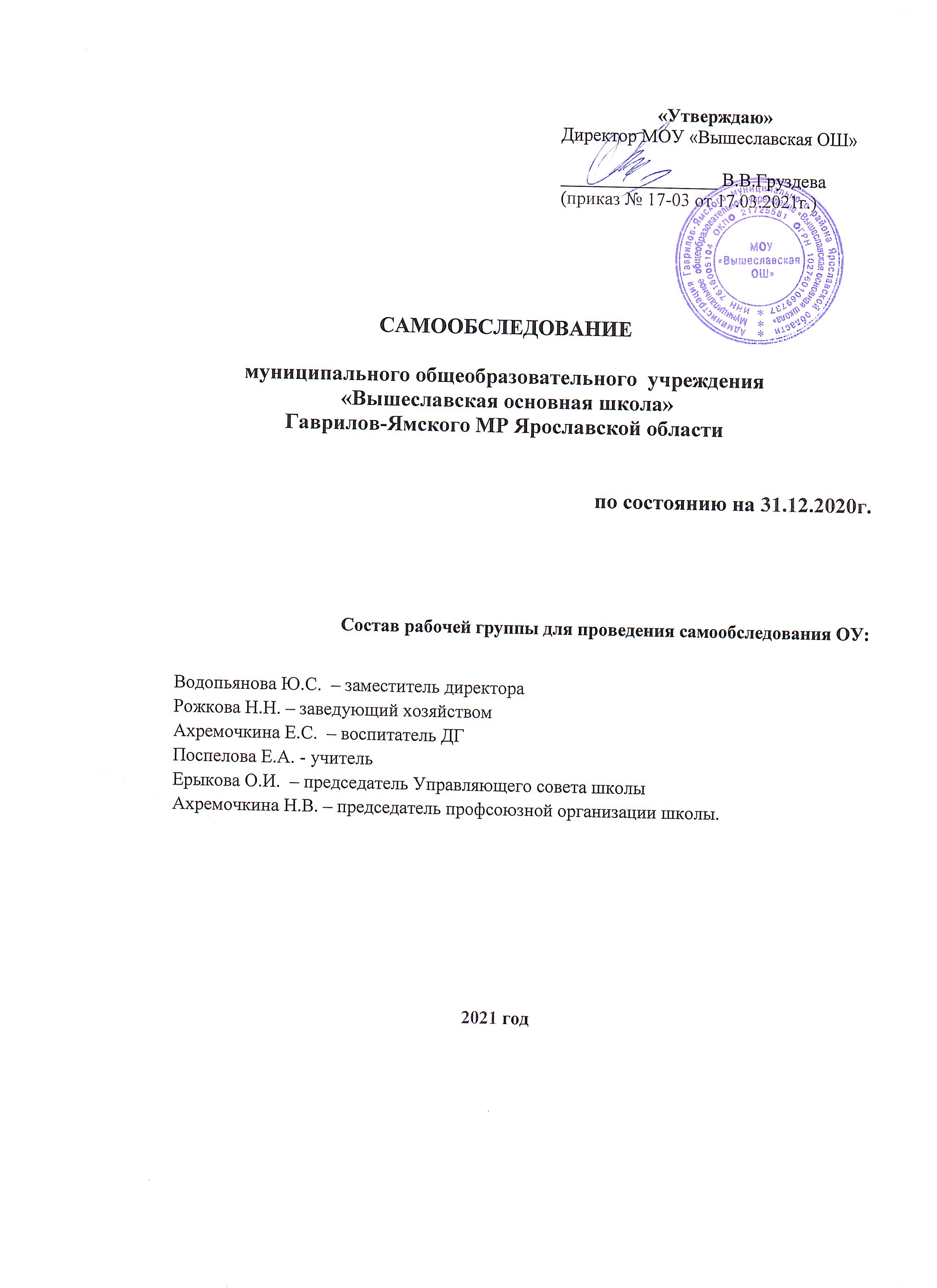           Самообследование муниципального общеобразовательного учреждения «Вышеславская основная школа» проведено в соответствии с  приказом Министерства образования и науки Российской Федерации «Об утверждении порядка проведения самообследования образовательной организации «от 14 июля 2013 г., приказом Министерства образования и науки Российской Федерации от 14 декабря 2017г. № 1218 «О внесении изменений в порядок проведения  самообследования образовательной организации», утвержденный приказом Министерства образования и науки Российской Федерации от 14 июня 2013г. № 462 «Об утверждении порядка проведения самообследования образовательной организации»  и приказами МОУ «Вышеславская ОШ» «О проведении самообследования образовательной организации» от 01.09.2020г. № 62-03.1. Организационно-правовое обеспечение образовательной деятельностиПолное наименование образовательного учреждения:Муниципальное общеобразовательное учреждение «Вышеславская основная школа» Местонахождение образовательного учреждения в соответствии с Уставом:Россия,152244, Ярославская область, Гаврилов – Ямский  муниципальный район, д. Прошенино, ул. Школьная, д.29.Функции и полномочия учредителя Учреждения от имени Гаврилов-Ямского муниципального района Ярославской области осуществляет Администрация Гаврилов-Ямского муниципального района.Осуществляет образовательную деятельность в соответствии с: - Уставом, утвержденным постановлением Главы Администрации Гаврилов-Ямского муниципального района от 07.12.2015г. № 1375,  - лицензией, выданной департаментом образования ЯО 12.01. 2016 г.,  серия 76Л02 № 0000769, срок  действия лицензии бессрочно,-    свидетельством  о государственной аккредитации,  серия 76А01 № 0000264, выданного департаментом образования ЯО 13.01.2016 г. и действительного по 22.05.2024 г.по следующим образовательным программам:Структура общеобразовательного учреждения и контингент учащихся:Организация обучения – 5 дневная учебная неделя согласно   годовому календарному учебному графику на 2019-2020 учебный год и на 2020-2021 учебный год.Режим работы общеобразовательного учреждения – односменный:          Структура классов соответствует типу и виду образовательной организации.          В школе имеются условия для организации питания школьников. На I этаже школы расположена столовая, оснащенная необходимым технологическим оборудованием, посудой, столовой мебелью. Горячим питанием охвачены 100% учащихся, из них 65 % детей питаются на дотацию. В столовой соблюдаются санитарно-гигиенические нормы, тепловой и питьевой режимы. Контроль за качеством приготовления пищи, соблюдением всех нормативных требований осуществляет администрация школы.Система  управления образовательной организации      Управляющая система МОУ «Вышеславская ОШ» представлена персональными  и коллегиальными органами управления, деятельность которых регламентируется локальными актами.  Созданы условия стабильных внутригрупповых отношений к вводимым инновациям в области управления, изменения форм и методов обучения, форм организации образовательного процесса.      Задачей  совершенствования управленческой деятельности является поддержание мотивационной среды, способствующей укреплению позитивного настроя педагогов на работу. Поддержания у них желания вносить в свою деятельность необходимые для развития образовательного учреждения изменения, совершенствовать свою психолого-педагогическую  и предметную компетентность.       В школе  функционируют  группы общественно-государственного управления:-        Управляющий совет;-        Педагогический совет;-        Профсоюзная организация.      Коллегиальным органом, наделенным полномочиями по осуществлению управленческих функций в соответствии с Уставом, является Управляющий совет, который   состоит из представителей обучающихся, их родителей (законных представителей) всех ступеней общего образования, педагогических работников школы и представителей общественности.       Основные задачи управляющего совета:утверждение концепции развития школы, долгосрочных образовательных программ, локальных актов учреждения;содействие созданию оптимальных условий и форм организации образовательного процесса;осуществление контроля за соблюдением здоровых и безопасных условий;содействие повышению эффективности финансово-хозяйственной деятельности образовательного учреждения;осуществление общественного контроля за деятельностью администрации школы;     Педагогический совет – высший орган педагогического самоуправления, членами которого являются все учителя  школы, а председателем – директор. На заседаниях педсовет рассматривает сложные педагогические и методические вопросы, проблемы организации учебно-воспитательного процесса, определяет порядок промежуточной и итоговой аттестации учащихся; В рамках педагогического совета работают «Малые» педагогические советы, решающие вопросы учебы отдельных классов или учащихся.      Общее собрание трудового коллектива – высший орган трудового коллектива, на котором обсуждается и принимается Устав школы, обсуждаются и принимаются «Правила внутреннего распорядка», принимается решение о необходимости заключения коллективного договора его последующее утверждение;      Общее собрание (конференция) родителей – высший орган родительского самоуправления, обсуждает кандидатуры от родителей в Управляющий Совет, осуществляет контроль за целевым использованием средств, разрабатывает рекомендации и предложения об изменении и дополнении Устава Школы, локальных актов Школы, регламентирующих организацию образовательного процесса.Общее собрание (конференция) обучающихся – высший орган ученического самоуправления. Исполнительным органом ученического самоуправления является Совет старшеклассников, который оказывает содействие администрации школы, педагогическому коллективу по включению каждого обучающегося в реализацию поставленной цели и подготовке их к преодолению жизненных трудностей, являясь инициатором коллективно творческих дел.       Организация управленческой деятельности в школе осуществляется на основе демократизации процессов управления, сочетания управления и самоуправления, исходя из задач, поставленных перед администрацией и коллективом школы.        С целью повышения эффективности управления проведена следующая работа:- распределены обязанности между членами административного аппарата с указанием функциональных обязанностей каждого;- в управление школой включена родительская общественность, представители Учредителя и органов муниципального образования;- налажен сбор информации и его автоматизация с использованием  информационных технологий в управлении образовательным  процессом;-создана система мониторинга внутришкольного контроля;- формируется внутренняя система оценки качества образования.       Административные обязанности распределены согласно Уставу, тарификации, функциональным обязанностям в соответствии с должностными инструкциями, что обеспечивает автономность управления каждым структурным подразделением, определяет персональную ответственность руководителей административных модулей за результаты труда. Ведущие функции возлагаются на директора и заместители директора.
     Организационная структура управляющей системы школы состоит из четырех уровней управления.Первый уровень: Директор как главное административное лицо, осуществляющее непосредственное руководство школой и несущее персональную ответственность за все, что делается в школе всеми субъектами управления. На этом же уровне находятся коллегиальные и общественные органы управления.Второй уровень – заместители директора школы по учебно-воспитательной, хозяйственной работе, педагоги-организаторы внеклассной работы, социальный педагог, входящие в сферу влияния каждого из членов организации: психолого-педагогическая служба, аттестационная комиссия, совет по профилактике правонарушений. Через работу этих служб директор осуществляет опосредованное руководство школьной системой.Третий уровень – классные руководители,  педагоги дополнительного образования, руководители творческих групп, которые, с одной стороны, выполняют организационно-управленческие функции, взаимодействие с органами общественного управления и самоуправления, а также с родителями и педагогами внешкольных институтов воспитания, а с другой стороны, осуществляют контроль и самоконтроль изменений в учебно-воспитательном процессе и формируют, и развивают деловые качества учащихся. 
Четвертый уровень – учащиеся, орган ученического самоуправления, члены кружков,  объединений. Участие учащихся в управляющей системе школы и класса обеспечивает формирование и развитие организаторских способностей и деловых качеств личности.Управленческие кадры:           Административный аппарат  школы отличают деловые коммуникации. Особую важность имеет высокий профессионализм, понимание роли науки в современных условиях, уровень культуры, честность, решительность характера и в то же время рассудительность, способность устанавливать контакты с партнерами и властями, успешно преодолевать внутренние и внешние конфликты.          Единство взглядов администрации на совместно решаемые учебно-воспитательные задачи и пути их осуществления, обеспечивает правильную организацию учебно-воспитательным процессом в образовательном учреждении.         Четкое распределение административных обязанностей на основе знания  директором школы индивидуальных особенностей каждого заместителя позволило умело сформировать управленческий коллектив и эффективно организовывать его деятельность.          Совместное планирование деятельности, организация контроля, анализ, постоянная оценка  результативности работы заместителей и самооценка личной деятельности, участие заместителей в тех видах деятельности, которые проводятся директором, обмен опытом работы и взаимной информацией о трудностях в организации личного труда и труда педагогического коллектива, совместный поиск оптимально верного пути их преодоления способствует успеху деятельности аппарата управления школы.Основные формы работы управленческого аппарата:●педагогический совет – 1 раз в четверть;●совещание при директоре – 1 раз в месяц;●административное совещание – 1 раз в неделю;●совещание при заместителе директора – 1 раз в месяц;●циклограмма управленческой деятельности;●ежегодные и ежемесячные планы работы;●система отчетов управленческой деятельности – 1 раз в четверть;●самодиагностика управленческой деятельности;         В управлении подразделениями школы активно используется локальная сеть. Все рабочие места членов администрации автоматизированы. Во всех  школьных кабинетах имеются компьютеры с доступом в Интернет. Но заявленная скорость Интернета последнее время не позволяет выходить в сеть Интернет в отдаленных кабинетах.          Успешно решаются следующие задачи:● автоматизация документооборота и канцелярских работ;● создание базы данных по обучающимся и сотрудникам; ● хранение различной информации административно-хозяйственного и управленческого характера. Создан и функционирует сайт школы. Содержание страниц официального сайта школы регулярно обновляется. Обеспечена возможность обратной связи с посетителями сайта.        Есть все основания утверждать, что в школе сложилась управленческая команда, владеющая вариативными технологиями управленческой деятельности, довольно эффективно сотрудничающая с учащимися, родителями, работниками школы и общественностью, которые привлекаются к управлению школой в рамках различных структур, обеспечивающих режим функционирования и развития школы.       Таким образом, управленческая система школы развивается как многоуровневая, линейно-функциональная система с включением в аппарат школьного управления коллективных органов управления, в которые входят учителя, обучающиеся, родители, что обеспечивает эффективное взаимодействие всех субъектов управления по горизонтали и вертикали.Вывод: Для организационно - правового обеспечения образовательной деятельности  ОО располагает основным комплектом учредительной, нормативно-правовой и организационно-распорядительной документации, которая соответствует предъявляемым требованиям; лицензионные требования и нормативы соблюдаются; правила приема, отчисления и выпуска обучающихся в ОО соответствуют  действующему законодательству.2. Характеристика образовательных программ, реализуемых в образовательном учреждении.           Содержание образования в школе:*  в 1-4 классах реализуется Основная общеобразовательная программа начального общего  образования (утверждена  педагогическим советом  в новой редакции  22.04.2019г в новой редакции),  принятие которой обусловлено введением Федерального государственного образовательного стандарта начального общего образования;* с 1 сентября 2013 года с 5 класса реализуется Основная общеобразовательная программа основного общего  образования (утверждена  педагогическим советом      30.05.2013г., в новой редакции – 22.04.2019г.),  принятие которой обусловлено введением Федерального государственного образовательного стандарта основного общего образования;* Основной образовательной программой дошкольного общего образования в разновозрастной группе (утверждена педагогическим советом  20.06.2015г., в новой редакции – 22.04.2019г.) с переходом на ФГОС дошкольного образования.          Цель образовательной программы  общего образования в 1-9 классах на 2020  год – совершенствование системы работы по формированию  у учащихся целостной системы универсальных знаний, умений и навыков, развитие личности учащегося, его познавательных и созидательных способностей. Ее задачи: достижение выпускниками планируемых результатов, внедрение эффективных образовательных технологий, в том числе здоровьесберегающих технологий, развитие  информационно-образовательной  среды  школы,  развитие  у  учащихся  навыков самоуправления.            В  основе  образовательной  программы  лежит  учебный  план,  который  предполагает пятидневную учебную неделю в 1-9 классах.            Содержание образования на ступени начального общего образования реализуется преимущественно за счёт введения учебных курсов, обеспечивающих целостное восприятие мира, системно-деятельностного подхода и индивидуализации обучения.           Обязательная часть учебного плана определяет состав учебных предметов обязательных предметных областей, которые должны быть реализованы в школе, и учебное время, отводимое на их изучение по классам (годам) обучения. Особенности:           Все учебные предметы в 1-4  классах ведутся по программам,  созданным на основе федерального государственного стандарта начального общего образования.      Учебный план реализуется через комплект «Школа России» под редакцией А.А. Плешакова. Принципами построения УМК «Школа России» являются: приоритет воспитания в образовательном процессе, личностно - ориентированный и деятельностный характер обучения. Обучение по варианту 7.1. АООП НОО ОВЗ предназначено для образования обучающихся с ЗПР, достигших к моменту поступления в школу уровня психофизического развития (в том числе с устойчивыми формами адаптивного поведения), близкого к возрастной норме, позволяющего получить НОО, полностью соответствующее по итоговым достижениям к моменту завершения обучения образованию обучающихся, не имеющих ограничений по возможностям здоровья и в те же сроки.Сроки освоения АОП НОО (вариант 7.2) обучающимися с ЗПР составляют 5 лет, с обязательным введением 1 дополнительного класса.В соответствии с требованиями Стандарта (п. 1. 13), который устанавливает сроки освоения АООП обучающимися с умственной отсталостью (интеллектуальными нарушениями) в течение 9-13 лет годовой и недельный учебный план составлен на основе 1 варианта ― I-IV; V-IX классы (9 лет).  Все предметы, включая и предметы эстетического цикла, работают на общий результат, формируя у ребенка единую современную картину мира и развивая умение учиться. Все учебники имеют развернутое учебно-методическое сопровождение в виде рабочих тетрадей, дидактических материалов, проверочных работ, поурочных разработок, книг для чтения, методическими и другими пособиями  по  всем  предметным областям  учебного плана ФГОС, но и комплектами демонстрационных таблиц к  предметным линиям УМК, современными электронными  пособиями, Интернет-поддержкой.        Вопросы безопасности жизнедеятельности, охраны здоровья являются одной из ведущих содержательных линий и  рассматриваются путем наложения тем в курсе «Окружающий мир»,  учитывая особенности усвоения младшими школьниками знаний по безопасности жизнедеятельности как части знаний об окружающем мире.        Внеурочная деятельность – это один из видов деятельности школьников, направленных на социализацию обучающихся, развитие творческих способностей школьников во внеучебное время, а также коррекционно-развивающая деятельность обучающихся с ОВЗ. Внеурочная деятельность представлена по направлениям развития личности, согласно ФГОС: спортивно-оздоровительное, духовно-нравственное, социальное, общеинтеллектуальное, общекультурное, коррекционно-развивающее в различных формах ее организации, отличных от урочной системы обучения – кружки, секции, клубы, проектная деятельность и др., на добровольной основе в соответствии с выбором участников образовательных отношений.   При организации внеурочной деятельности реализуется принцип преемственности (занятия, организованные в первых классах, имеют свое логическое продолжение во вторых, третьих и четвертых классах).      Внеурочная деятельность, обеспечивает реализацию индивидуальных потребностей обучающихся по пяти направлениям:спортивно-оздоровительное (2 ч.) призвано пропагандировать здоровый образ жизни и сохранять состояние здоровья детей и педагогов  (курс «Я и моё здоровье»; курс «Дорожная безопасность»); духовно-нравственное (2 ч) направлено на расширение применения родного языка,  формирование культуры эффективной речи, развитие речевой и музыкальной культуры (курс «Мир книги. Интерактивные занятия», авт. Н.В. Лободина и др. и курс «Мир вокального искусства);общеинтеллектуальное  (1 ч) обеспечивает развитие творческих способностей детей, интереса к учению, направлена на достижение конкретных целей, координированное выполнение взаимосвязанных действий учащимися, даёт учащимся начальные знания в области информатики, обучает их работе в системной среде OpenOffice, текстовом и графическом редакторах (курс «Инфознайка», авт. Афиногеева А.Н.);общекультурное (3ч) направлено на целостное восприятие народного искусства, на приобщение к миру театрального искусства, воспитание понимающего зрителя, обладающего художественным вкусом (курс «Страна Этикета», курс «Волшебный сундучок», «Занимательный английский»);социальное (2ч) формирует ценностное отношение к культурному и природному наследию, знакомит с миром профессий  (курс «Введение в мир профессий»,  курс «Я – гражданин России»);коррекционно-развивающая область (обучающиеся с ОВЗ) представлена коррекционно-развивающими занятиями (4-6 ч), ритмикой (1 ч)                 Организация занятий по направлениям раздела «Внеурочная деятельность» является неотъемлемой частью образовательного процесса в школе. Школа предоставляет обучающимся возможность выбора широкого спектра занятий, направленных на их развитие.               Содержание занятий, предусмотренных в рамках внеурочной деятельности, формируется с учётом пожеланий обучающихся и их родителей (законных представителей) и реализуется посредством различных форм организации, таких, как экскурсии, кружки, секции, олимпиады, конкурсы, соревнования, поисковые и научные исследования, общественно полезные практики, социальное проектирование и т. д.   В среднем звене реализуется федеральный государственный образовательный стандарт основного общего образования. Обязательная часть учебного плана определяет состав учебных предметов обязательных предметных областей. Предметная область «Иностранные языки» представлена учебным предметом «немецкий язык» и вторым иностранным языком – английским, который изучается в 5-8 классах. Основная цель изучения иностранного языка - формирование и совершенствование иноязычной коммуникативной компетенции; расширение и систематизация знаний о языке и о жизни своих сверстников в других странах; развитие речевой культуры, развитие личности учащихся посредством реализации воспитательного потенциала иностранного языка. Характеристика основных направлений внеурочной деятельностиВнеурочная деятельность  в школе осуществляется во второй половине дня. Спецификой  такой деятельности является:Создание условий для наиболее полного удовлетворения познавательных потребностей и интересов каждого ребёнка, развития его индивидуальности, формирование навыков здорового образа жизни;Обеспечение продуктивной организации свободного времени обучающихся, поддержки и социальной адаптации детей;Поддержка практики интегративного изучения отдельных дисциплин и предметных областей дополнительного образования на основе единой концепции формирования у детей духовно-нравственных ценностей отечественной культуры;Поддержка интегративного освоения проектной деятельности и использования информационных и коммуникационных технологий в отдельных дисциплинах дополнительного образованияВсе занятия организуется по следующим направлениям развития личности.Право выбора детского объединения для посещения занятий внеурочной деятельности предоставляется учащимся по согласованию с родителями (законными представителями). Учёт посещаемости занятий внеурочной деятельности ведёт классный руководитель, данные фиксируются в журнале.На базе школы функционируют:- спортивная секция ОФП, 15 обучающихся;- кружок «Занимательная грамматика», 15 обучающихся;- дистанционный кружок «Загадки родной природы», 15 обучающихся;- дистанционный кружок по информатике «СКРЕЙТЧ», 15 обучающихся.Образовательная деятельность в разновозрастной дошкольной группе        Планирование деятельности педагогов опирается на результаты педагогической  оценки индивидуального развития детей и направлено в первую очередь на создание психолого-педагогических условий для развития каждого ребенка, в том числе, на формирование развивающей предметно-пространственной среды, на совершенствование ее деятельности и должно учитывать результаты как внутренней, так и внешней оценки качества реализации Программы ОО.        Организация деятельности взрослых и детей по реализации и освоению Программы осуществляется в двух основных моделях организации образовательного процесса – совместной деятельности взрослого и детей и самостоятельной деятельности детей.        Решение образовательных задач в рамках первой модели – совместной деятельности взрослого и детей - осуществляется как в виде непосредственно образовательной деятельности (не сопряженной с одновременным выполнением педагогами функций по присмотру и уходу за детьми), так и в виде образовательной деятельности, осуществляемой в ходе режимных моментов (решение образовательных задач сопряженос одновременным выполнением функций по присмотру и уходу за детьми – утренним приемом детей, прогулкой, подготовкой ко сну, организацией питания и др.).        Непосредственно образовательная деятельность реализуется через организацию различных видов детской деятельности (игровой, двигательной, познавательно-исследовательской, коммуникативной, продуктивной, музыкально-художественной, трудовой, а также чтения художественной литературы) или их интеграцию с использованием разнообразных форм и методов работы, выбор которых осуществляется педагогами самостоятельно в зависимости от контингента детей, уровня освоения Программы и решения конкретных образовательных задач.        Непрерывная непосредственно образовательная деятельность воспитанников проходит в соответствии с СанПин.        Объем самостоятельной деятельности как свободной деятельности воспитанников в условиях созданной педагогами предметно-развивающей образовательной среды по каждой образовательной области не определяется. Общий объем самостоятельной деятельности детей соответствует требованиям действующих СанПиН (3-4 часа в день для всех возрастных групп).3.Кадровое обеспечение реализуемых образовательных и воспитательных программ.  3.1. Укомплектованность кадрамиВ настоящее время школа полностью укомплектована кадрами. Средняя по школе учительская нагрузка составляет 26,2 часов в неделю. 3.2. Базовое образование педагоговВсего в школе работает 16 педагогических работников, из них 2 педагога – воспитатели ДГ, 1 педагог-психолог. Эффективность и качество образовательного процесса во многом определяются педагогическим коллективом, уровнем квалификации сотрудников. Здесь важное место занимает способность к непрерывному профессиональному совершенствованию, умение воспринимать новые педагогические идеи и претворять их в повседневной практике.В школе сформирован квалифицированный педагогический коллектив. Образовательный уровень учителей достаточно высок.Образование педагогов:Высшее профессиональное – 81 % (13 чел.);Среднее профессиональное – 19 % (3 чел).3.3. Квалификационные категории педагогов: Первая квалификационная категория – 63% (10 чел.);Соответствие занимаемой должности – 31 % (5 чел.);Не аттестовано – 6 % (1 чел.)3.4. Возрастной составВозрастной состав педагогов позволяет воспринимать и реализовывать новые педагогические идеи, сохранять и передавать школьные традиции, создает предпосылки для дальнейшего развития школы: Женщины составляют 94%,  мужчины - 6%.Средний возраст составляет 50 лет. Несмотря на то, что в школе  половина педагогов  в возрасте от 50 лет и старше, данная возрастная категория учителей всегда заинтересована в проявлении своих профессиональных качеств в рамках как школьных, так и городских мероприятий.3.5. По педагогическому стажу работы:до 1 года  – 1 человек.;от 3 до 10 лет – 2 человека;от 10 до 25 лет  - 3 человека;от 25 лет  - 10 человек.3.6. Повышение квалификации:Все педагоги прошли модульные курсы по новому ФГОС основных предметов и продолжают проходить их по дополнительным предметам. В 2020  году повысили свою квалификацию администрация школы и 14 педагогов. Все педагоги курируют участие обучающихся в различных районных и областных конкурсах, акциях. Под руководством семи педагогов обучающиеся школы участвовали в различных Интернет-мероприятиях.      С 2013-2014 учебного года педколлектив начал работу над методической темой: «Реализация системно-деятельностного подхода как условие оптимального вхождения педагогического коллектива в систему ценностей ФГОС».Цель: Построение образовательного процесса с точки зрения реализации системно-деятельностного подходаОсновные задачи:1. Систематизировать знания педагогов о разных подходах в обучении, современных технологий, используемых для реализации основных направлений ФГОС.2. Активизировать творческую и самообразовательную деятельность педагогов школы.3.  Внедрение передового педагогического опыта с целью интеграции лучшего опыта в систему работы учителей школы, стимулирования их собственных творческих поисков.В ходе решения задач в 2020  году было проведено: Педсовет:  «Внедрение эффективных технологий, приемов, методов работы в образовательный процесс»Педсовет: «Современные модели организации внеурочной деятельности обучющихся»Педсовет: «Внутренняя система оценки качества образования и психолого-педагогического сопровождения» Открытые уроки и занятия – 5.Семинары: 1. «Развитие навыков смыслового чтения на уроках и во внеурочной деятельности». 2. «Использование электронного обучения и дистанционных образовательных технологий в процессе преподавания». 3. «Реализация темы самообразования на уроке и внеурочных занятиях».Вывод: методическая тема школы соответствует основным задачам, стоящим перед школой. Тематика педагогических советов отражает основные проблемные вопросы. В основном, поставленные задачи на 2020  год выполнены. 4.Показатели уровня и качества общеобразовательной подготовки обучающихся.4.1. Результативность образовательной деятельности воспитанников дошкольной группы.          Все воспитанники дошкольной группы усвоили программу дошкольного образования, в т.ч. пять выпускников – на среднем уровне. Они готовы к обучению в школе.4.2. Результативность обучения обучающихся начальных классов (в %%)         Успешность по итогам первого полугодия 2019/2020 учебного годаУспешность по итогам первого полугодия 2020/2021 учебного года По результатам анализа итоговых показателей уровень качества знаний учащихся по основным дисциплинам достаточно хороший, показатели стабильные.4.3.Результативность обучения обучающихся среднего звена (успешность в %%)Успеваемость во всех классах – 100%.Успешность по итогам первого полугодия 2019/2020 учебного годаУспешность по итогам первого полугодия 2020/2021 учебного года 	По результатам анализа итоговых показателей уровень качества знаний учащихся по основным дисциплинам достаточно хороший, показатели стабильные.  По результатам анкетирования родителей все родители считают, что в школе работают хорошие педагоги, что дети получают много нужных и полезных знаний.Большинство обучающихся считают, что все педагоги школы отвечают на любые возникшие вопросы по предмету, оценки объективные, что учителя стараются до каждого донести суть предмета и что учителя работают не только с успешными учениками, но и со всем классом.Вывод: анализ успеваемости свидетельствует о том, что все учащиеся успевают в обучении (учатся без «двоек»). Изучение сведений о качестве знаний учащихся по предметам показывает, что:в течение нескольких лет сохраняется стабильно высокий процент качества знаний (более 70%) по физике, истории, географии, обществознанию, информатики, физкультуре, технологии, ИЗО, музыке, ОБЖ.более низкий процент качества знаний (0-50%) по  русскому языку,  однако уровень фактических знаний и умений детей по предмету соответствую базовому уровню.5.Показатели оценки достижений  предметных результатов  по итогамгосударственной итоговой аттестации обучающихся 9 класса.          На конец 2019– 2020 учебного года в 9 классе обучались 3 ученика. Все  ученики были допущены к выпускным экзаменам. Результаты ГИА (по итогам успеваемости):          Государственную итоговую аттестацию прошли все  выпускники и получили аттестаты основного общего образования обычного образца.        Вывод: Качество подготовки выпускников соответствует требованиям государственных образовательных стандартов.6.Трудоустройство выпускников.             Продолжили обучение:в средних профессиональных учреждениях – 2 выпускника;в старшей школе (10 класс)  – 1 выпускник.7.Выполнение учебных планов и программ по уровням образования.Дошкольное общее образование          Программа дошкольного общего образования  реализована в полном объёме и составляет 100% от запланированного количества занятий согласно учебному плану.Начальное общее образование Программа начального общего образования  реализована в полном объёме и составляет 100% от запланированного количества часов согласно учебному плану. ОСНОВНОЕ ОБЩЕЕ ОБРАЗОВАНИЕ (5-9 классы)           Программа основного общего образования  реализована в полном объёме и составляет 100% от запланированного количества часов согласно учебному плану.            Выполнение учебных планов и программ на ступени дошкольного общего, начального общего, основного общего образования обеспечено за счет коррекции календарно-тематического планирования рабочих программ, содержание курсов при этом не менялось.  Вывод: Программы и учебные планы по дошкольному общему образованию, начальному общему образованию и основному общему образованию выполнены полностью.  8.Характеристика системы воспитания в общеобразовательном учреждении.          Воспитательная деятельность школы направлена  на  создание условий для воспитания личности с активной жизненной  позицией  и  системой  нравственных  ценностей,  готовой  к  принятию ответственности  за  свои  решения,  стремящиеся  к  саморазвитию,  самовыражению  и жизненному самоопределению. Административная структура,функционально ответственная за воспитательную работу в школе:              В школе реализуются следующие целевые программы: 1.Программа воспитательно-развивающей работы и дополнительного образования МОУ «Вышеславская ОШ», направленная на формирование и организацию жизнедеятельности единого воспитательного пространства. Она является инструментом комплексного программно-методического обеспечения целей и задач формирования компетентной личности в условиях интегрированного образовательного процесса и служит основой для разработки годовых планов учебно-воспитательной работы школы, классов, учебных групп, творческих и общественных объединений школьников. Единое воспитательное пространство состоит из воспитательных комплексов (программ): «Здоровье», «Культура», «Профессия», «Забота». Каждый воспитательный комплекс создает необходимые условия для включения школьников (в соответствии со ступенями образования) в различные формы и содержание педагогического взаимодействия, направленного на формирование у детей, подростков и юношества позитивного отношения к различным видам развивающей деятельности, развитие инициативности и социальной активности, мотивации к самосовершенствованию. Все комплексы реализуются по ступеням образования в соответствии с возрастными возможностями обучающихся.Комплекс «Здоровье»  реализуется по ступеням образования в соответствии с возрастными возможностями обучающихся следующим образом.Комплекс «Культура»:Комплекс «Профессия»:Комплекс «Забота»:2.Программа «Одарённые дети», цель которой - создание условий для выявления, поддержки и развития одарённых детей, их самореализации, профессионального самоопределения в соответствии со способностями. 3. Программа формирования культуры здорового и безопасного образа жизни «Шаги к здоровью»,  цель которой -  создание условий, направленных на укрепление здоровья  и  привития  навыков  здорового  образа  жизни,  формирование  осознанного отношения  к  своему  здоровью  и  физической  культуре,  достижение  доступного  уровня здоровья и здорового образа жизни; 4.Программа гражданско-патриотического воспитания «Я — гражданин России », цель которой - развитие системы патриотического воспитания обучающихся, обеспечивающей условия для гражданского становления, духовно – нравственного воспитания детей и подростков; 5.Программа развития, цель которой - обеспечение  эффективного устойчивого развития единой образовательной среды МОУ «Вышеславская ОШ», способствующее всестороннему развитию личности обучающегося.     Перечень локальных актов, регламентирующих воспитательную деятельность:1.  Положение о классном руководителе в общеобразовательном учреждении. 2.  Положение о МО классных руководителей. 3.  Положение о Совете по профилактике безнадзорности и правонарушений несовершеннолетних. 4.  Положение о постановке на педагогический учѐт учащихся и снятии с учѐта. 5.  Положение о постановке на учѐт семьи, находящейся в социально-опасном положении и снятии с учѐта. 6.  Положение о работе социального педагога. 7.  Положение о социально-психологической службе. 8. Положение об Уполномоченном по защите прав участников образовательного процесса9. Положение об организации внеурочной деятельности.10. Положение о дополнительном образовании обучающихся.11. Положения о классном и общешкольном родительском собрании. 12. Положение о родительском комитете школы. 13. Положение об Управляющем совете школы. 14. Положение о дежурном учителе.15. Положение о школьной одежде и внешнем виде учащихся.16. Положение о творческом объединении обучающихся.17. Положение о дежурстве в школе.18. Права и обязанности обучающихся.19. Положение о Совете отцов.20. Правила внутреннего распорядка учащихся.Результаты реализации программ за 2020 год: Результативность воспитательной работы школы  можно увидеть в следующем:Укреплением связи в культурно-образовательной деятельности с большинством учреждений и организаций, расположенных на территории Гаврилов-Ямского МР;Обучающиеся с удовольствием принимают участие в школьных, сельских и районных мероприятиях;Обучающиеся проявляют инициативу в школьных делах: сами ведут школьные тематические вечера, участвуют в планировании воспитательной работы;Участвуют в районных мероприятиях,  где они знакомятся с обучающимися из других школ, обмениваются опытом, дружат.Важным показателем результативности воспитательной системы является отсутствие правонарушений со стороны обучающихся:Динамика роста отрицательна.Одним из  направлений воспитательной работы школы является профилактика асоциального поведения обучающихся.В этом плане в школе проводится следующая работа:Встречи работников правоохранительных органов с обучающимися различных возрастных категорий.  Проводится индивидуальная работа с детьми и их родителями.В школе работает  совет по профилактике правонарушений.В программу воспитательной работы включены направления по профилактике асоциального поведения детей. В каждом классе проводятся классные часы, имеющие строгую направленность на профилактику правонарушений и преступлений, а также воспитание самодисциплины обучающихся.Вывод: В 2020 году обучающиеся школы очень активно участвовали в мероприятиях школьного, муниципального и регионального уровней (100%), из них 90% участвовали в мероприятиях выше школьного уровня. 24 учащихся (44,4%)  стали призерами конкурсов выше школьного уровня.                                                                                                              9.Учебно-методическое, библиотечно-информационное, материально-техническое обеспечение образовательного процесса.          Учебно-методическое обеспечение, реализуемое в разновозрастной дошкольной группе, соответствует общеобразовательной программе дошкольного образования. Имеется наличие комплектов учебно-методической литературы, наглядные пособия, дидактический материал, который соответствует реализуемой образовательной программе. Также приводится в соответствие предметно-развивающая среда.          В начальном и среднем звене по каждому учебному предмету учебного плана школы имеются:  стандарт образованияпримерная программаавторские программы рабочая программа учителя основные учебникирабочие тетради (для учеников)электронные приложения к учебникам (ФГОС) или ссылкаметодические рекомендации к учебникамконтрольно-измерительные материалыосновная справочно-энциклопедическая литературадополнительная учебно-методическая литература.Все учащиеся обеспечены учебниками по всем предметам учебного плана (инвариантная часть) из школьного библиотечного фонда.	Библиотечно-информационное обеспечение          В 2020  году продолжалось комплектование  учебных кабинетов. Использование компьютерных технологий стало одним из приоритетных направлений деятельности всех педагогов. Освоив на должном уровне данную технологию, преподаватели рационально используют ее в урочной и во внеурочной деятельности.  Компьютеры стоят во всех кабинетах. В кабинетах  начальных классов, русского языка, немецкого языка и ИЗО, информатики  (географии, истории), математики (ОРКСЭ, ОДНКНР), ОБЖ работают с интерактивной доской. Широко используются учителями ресурсы Интернета.Показатели материально-технического обеспечения образовательного процессаВывод: учебно-методическое обеспечение образовательного процесса МОУ «Вышеславская ОШ» соответствует требованиям Федерального перечня учебников, рекомендуемых к использованию при реализации имеющих государственную аккредитацию образовательных программ начального общего, основного общего образования Министерством просвещения РФ;все учащиеся школы обеспечены учебниками из школьного фонда;все учебные кабинеты оснащены компьютерами и мультимедиа-проекторами, 8 кабинетов (из 11) оснащены интерактивным комплексом; все это активно используется в образовательном процессе.Рекомендации: продолжить учебно-методическое, библиотечно-информационное, материально-техническое обеспечение образовательного процесса:интерактивный комплекс, МФУ в каждый кабинет;интерактивные карты по окружающему миру;предметно-развивающая среда в ДГПОКАЗАТЕЛИ
ДЕЯТЕЛЬНОСТИ ДОШКОЛЬНОЙ РАЗНОВОЗРАСТНОЙ ГРУППЫ МОУ «ВЫШЕСЛАВСКАЯ ОШ»,
ПОДЛЕЖАЩЕЙ САМООБСЛЕДОВАНИЮ за 2020  годПОКАЗАТЕЛИ
ДЕЯТЕЛЬНОСТИ МОУ «ВЫШЕСЛАСВКАЯ ОШ»,
ПОДЛЕЖАЩЕЙ САМООБСЛЕДОВАНИЮ за 2020 годЧлены рабочей группы:__________________________Водопьянова Ю.С.  – заместитель директора __________________________ Рожкова Н.Н. – заведующий хозяйством__________________________ Ахремочкина Е.С.  – воспитатель ДГ__________________________ Поспелова Е.А. - учитель__________________________ Ерыкова О.И.  – председатель Управляющего совета __________________________ Ахремочкина Н.В. – председатель профсоюзной                                                        организации школы17 марта 2021г.№уровень (ступень) образованиянаправленность (наименование)виднормативный срок освоения1.дошкольное образованиеобщеобразовательная программа дошкольного образования в группах общеразвивающей направленности  основнаядо 6 лет2.начальное общее образованиеобщеобразовательная программа начального общего образования   основная4 года3.основное общее образованиеобщеобразовательная программа основного общего образования   основная5 летКласс-комплектКласс-комплектКласс-комплектобщее количество учащихсянаправленность11д556общеобразовательная11д116общеобразовательная2226общеобразовательная3-43-435общеобразовательная3-43-444общеобразовательная5559общеобразовательная6666общеобразовательная7776общеобразовательная8886общеобразовательная9996общеобразовательнаяВСЕГО:ВСЕГО:ВСЕГО:ВСЕГО:общеобразовательнаяКласс-комплектов – 8Классов - 9Класс-комплектов – 8Классов - 9Класс-комплектов – 8Классов - 954общеобразовательнаяДошкольная группа8 часов – 18 часовШкола 9.30.     – 15 часовПродолжительность урока в 1 классе: 35 минут (I полугодие), 40 минут (II полугодие)Школа 9.30.     – 15 часов2-9 классы – 40 минутШкола 9.30.     – 15 часовБольшая перемена после 4-го урока – 30 минут№Занимаемая должностьФИООбразование1ДиректорГруздева Вера ВасильевнаВысшее4Заместитель директора Водопьянова Юлия СергеевнаВысшее5Заведующий хозяйствомРожкова Надежда НиколаевнаВысшееНаправлениеНазвание детского объединенияЦелиКоличество часов в неделюСпортивно-оздоровительноеМоя экологическая грамотностьШкола выживанияДорожная безопасностьформирование основ экосистемной познавательной модели как средства развития познавательных, коммуникативных, регулятивных и личностных умений находить информацию об экологических опасностях, проверять её, преобразовывать, определять её личный смысл, публично представлять в просветительских целях, использовать для проектирования экологически безопасного образа жизни.3Духовно-нравственноеСоциальноеОбщекультурноеОсновы духовно-нравственной культуры народов России Праздничный калейдоскопТвоя профессиональная карьераОсвоение нравственных и эстетических ценностей народа и раскрытие индивидуальных и творческих способностей детей.4Общеинтел-лектуальноеКружок «Инфознайка»Физика и здоровьеМатематика в нашей жизниЗанимательная физикаРеализация в наиболее полной  мере интерес учащихся к изучению современных информационных технологий; создание условия для внедрения новых информационных технологий в учебно-воспитательный процесс школы;3Коррекционно-развивающая областьКоррекционно-развивающие занятияРитмикаКоррекция недостатков психофизического развития обучающихся4-61До 40 летОт 40 до 50 летОт 50 до 60 летБолее 60 лет3 (19%)4 (25%)6 (38%)3 (19%)КлассыРусский языкРусский языкЛитератураЛитератураМатематикаМатематикаОкружающий мирОкружающий мирНемецкий языкНемецкий языкНеуспевающиеКлассыУспешностьУспева-    емостьУспешностьУспева-    емостьУспешностьУспева-    емостьУспешностьУспева-    емостьУспешностьУспева-    емостьНеуспевающие1Не аттестуются, программу усвоили все обучающиеНе аттестуются, программу усвоили все обучающиеНе аттестуются, программу усвоили все обучающиеНе аттестуются, программу усвоили все обучающиеНе аттестуются, программу усвоили все обучающиеНе аттестуются, программу усвоили все обучающиеНе аттестуются, программу усвоили все обучающиеНе аттестуются, программу усвоили все обучающиеНе аттестуются, программу усвоили все обучающиеНе аттестуются, программу усвоили все обучающиеНе аттестуются, программу усвоили все обучающие28010080100801008010080100нет37510086100571007510071100нет40100010033100331000100нетКлассВсего учениковУспешностьУспешностьКлассВсего учениковкол-во%15Без оценокБез оценок243603425048225Итого 2-416744КлассВсего учениковУспешностьУспешностьКлассВсего учениковкол-во%16Без оценокБез оценок26233,33524044250Итого 2-415640Предмет/класс56789Русский язык5033203343Литература5050803343Математика8350406775Химия6743Физика10010071Биология83334010043История6710010010071ОБЖ6775Обществознание10010010057География83100100100100Технология100100100100Информатика 10010057Немецкий язык503380043ИЗО100100100Физкультура100100100100100Музыка8383100КлассВсего учениковУспешностьУспешностьКлассВсего учениковкол-во%56006734375120851209300Итого 5-926519Всего 2-9 кл.421229КлассВсего учениковУспешностьУспешностьКлассВсего учениковкол-во%59333,3660077228,686233,396116,7Итого 5-934823,5Всего 2-9 кл.491435ПредметУспешностьСредняя оценкаРусский язык 100%3Математика100%4Биология100%4Обществознание100%4Виды организованной деятельностиобщее количество занятий по учебному плану за год Фактически выполненоФактически выполненоВиды организованной деятельностиобщее количество занятий по учебному плану за год занятий%Познание120120100Коммуникация. Чтение художественной литературы6060100Художественное творчество9090100Музыка6060100Физическая культура9090100Внеучебная деятельность6060100Общее количество480480100Учебные предметыобщее количество часов по учебному плану за год обученияФактически выполненоФактически выполненоУчебные предметыобщее количество часов по учебному плану за год обучениячасов%Русский язык675674100Литературное чтение506507100Иностранный язык 204204100Основы религиозных культур и светской этики3435100Математика540537100Окружающий мир270270100Музыка135136100ИЗО135137100Технология169168100Физическая культура405405100Внеучебная деятельность (ФГОС)13501352100Учебные предметы общее количество часов по учебному плану за год обученияФактически выполненоФактически выполненоУчебные предметы общее количество часов по учебному плану за год обучениячасов%Русский язык714711100Литература442439100Иностранный язык (немецкий язык)510510100Математика 850845100Информатика и ИКТ102101100История 374371100Обществознание136136100География272270100Физика272268100Химия136134100Биология272270100Музыка102102100ИЗО102103100Технология272271100Основы безопасности жизнедеятельности6866100Основы духовно-нравственной культуры народов России3435100Физическая культура510508100Внеучебная деятельность (ФГОС 5-9 кл.)102010081001.Содержание и организация воспитательной деятельности1.1.Наличие плана воспитательной работы ОУда1.Содержание и организация воспитательной деятельности1.2.Наличие дополнительных образовательных программ ОУ (включенных в план ВР)да1.Содержание и организация воспитательной деятельности1.3.Наличие плана психолого-педагогического сопровождения детей да1.Содержание и организация воспитательной деятельности1.4.Наличие плана профилактической работы асоциального поведения обучающихся (профилактика безнадзорности, правонарушений, профилактика и пресечение курения, употребления алкогольных, слабоалкогольных напитков, пива, наркотических средств, психотропных, токсических и других одурманивающих веществ) и семей, находящихся в социально-опасном положении.да1.Содержание и организация воспитательной деятельности1.5.Наличие мониторинга (оценки) эффективности воспитательной деятельностида1.Содержание и организация воспитательной деятельности1.6.Наличие органов ученического самоуправленияда1.Содержание и организация воспитательной деятельности1.7.Сотрудничество с учреждениями дополнительного образования по различной направленности да2.Условия воспитательной деятельности2.1. Наличие кружков, спортивных секций и других форм организации внеурочной деятельности (внутри учреждения)да2.Условия воспитательной деятельности2.2.Наличие помещений, технических средств и др.оборудования, обеспечивающих выполнение установленных целей и задач воспитательной деятельности ОУ да3.Результативность воспитательной деятельности3.1.Выполнение плана воспитательной работыда3.Результативность воспитательной деятельности3.2.Доля обучающихся, охваченных дополнительным образованием различной направленности (от общего числа обучающихся ОУ)%100%3.Результативность воспитательной деятельности3.3. Доля обучающихся - участников проектов, олимпиад и  конкурсов муниципального, регионального, федерального уровня (от общего числа обучающихся ОУ)%89%3.Результативность воспитательной деятельности3.4.Доля детей «группы риска», участвующих в мероприятиях различного уровня (от числа детей «группы риска»)%100%3.Результативность воспитательной деятельности3.5.Динамика правонарушений (положительная, если кол-во уменьшилось, отрицательная, если кол-во увеличилось)Полож.3.Результативность воспитательной деятельности3.6.Динамика состоящих детей на учете  ВШУ, в ИДН (положительная, если кол-во уменьшилось, отрицательная, если кол-во увеличилось)Полож.Заместитель директора по УВРЗаместитель директора по УВРЗаместитель директора по УВРПсихолого-педагогическая служба  школыПедагог-организатор    Педагог-психолог Внешкольное                                                    взаимодействие и                     социальное партнѐрство                  Социальный педагогМетодические объединения              классных руководителей                                                                                                                                       Родители (законные представители) Уполномоченный по защите прав участников образовательного процесса
в МОУ «Вышеславская ОШ» Коллективы обучающихсяСтупени образования (возрастные ступени)ФормыФормыСтупени образования (возрастные ступени)воспитательно-развивающей работыдополнительного образованияДошкольная - физические занятия в зале и на спортивной площадке с элементами психогимнастики; – беседы об основах здорового образа жизни, о роли физкультуры и спорта, о правилах безопасности жизнедеятельности, о ПДД;– дозированная ходьба;– оздоровительный бег;– физкультминутки;– физкультурные досуги, праздники, «Дни здоровья»;– утренняя гимнастика;– индивидуальная работа с детьми;- занятия в объединениях ДО (спортивная секция, ОБЖ, ПДД)- развивающее-воспитательные занятия по теме «Я вырасту здоровым»;Программа «Светофор»:- экскурсии по улице, в т.ч. наблюдение за движением машин и работой водителя;- беседы, в т.ч. по картинке;- игры, в т.ч. сюжетно-ролевые;- проект «Мой самый любимый дорожный знак».Дошкольная - физические занятия в зале и на спортивной площадке с элементами психогимнастики; – беседы об основах здорового образа жизни, о роли физкультуры и спорта, о правилах безопасности жизнедеятельности, о ПДД;– дозированная ходьба;– оздоровительный бег;– физкультминутки;– физкультурные досуги, праздники, «Дни здоровья»;– утренняя гимнастика;– индивидуальная работа с детьми;- занятия в объединениях ДО (спортивная секция, ОБЖ, ПДД)- развивающее-воспитательные занятия по теме «Я вырасту здоровым»;Спортивная секция «ОФП»:- игры;- соревнование;- беседа.Начальная школа (1-4 классы)- уроки основ безопасности жизнедеятельности;- классные часы об основах здорового образа жизни, о роли физкультуры и спорта, о правилах безопасности жизнедеятельности, о ПДД;- внеклассное чтение литературы о здоровом образе жизни, о роли физкультуры и спорта, о правилах безопасности жизнедеятельности, о ПДД;- беседы специалистов: фельдшера – о здоровом образе жизни, о правилах закаливания; преподавателя физкультуры – о роли физкультуры и спорта; сотрудника ГИБДД – о ПДД;- физкультминутки во время учебных занятий, подвижные перемены;- организация спортивных соревнований («Веселые старты», «Мама, папа, я – спортивная семья»),  школьных спартакиад;- включение в простейшие проекты по охране здоровья, по озеленению учебного кабинета;- занятия в спортивных объединениях ДО.Курс «Дорожная безопасность:- беседы;- игры;- практические занятия;- викторины;- конкурсы;-экскурсии;- проекты.Начальная школа (1-4 классы)- уроки основ безопасности жизнедеятельности;- классные часы об основах здорового образа жизни, о роли физкультуры и спорта, о правилах безопасности жизнедеятельности, о ПДД;- внеклассное чтение литературы о здоровом образе жизни, о роли физкультуры и спорта, о правилах безопасности жизнедеятельности, о ПДД;- беседы специалистов: фельдшера – о здоровом образе жизни, о правилах закаливания; преподавателя физкультуры – о роли физкультуры и спорта; сотрудника ГИБДД – о ПДД;- физкультминутки во время учебных занятий, подвижные перемены;- организация спортивных соревнований («Веселые старты», «Мама, папа, я – спортивная семья»),  школьных спартакиад;- включение в простейшие проекты по охране здоровья, по озеленению учебного кабинета;- занятия в спортивных объединениях ДО.Курс «Я и моё здоровье»:- беседы;- экскурсии;- игры;- ярмарки;- опыты;- практические работы;- проекты;- акции.Основная школа - уроки основ безопасности жизнедеятельности;- классные часы об охране здоровья, о роли физкультуры и спорта, о правилах безопасности жизнедеятельности, о ПДД, о продуктивном семейном отдыхе;- обсуждение литературы по основам здорового образа жизни, о роли физкультуры и спорта, о правилах безопасности жизнедеятельности, о ПДД;- беседы специалистов: фельдшера – об особенностях развития организма в младшем подростковом возрасте (отдельно для девочек и мальчиков), о здоровом образе жизни и правилах закаливания, о недопущении вредных привычек; сотрудника ГИБДД – о ПДД; специалиста МЧС – о безопасности жизнедеятельности; - подготовка докладов о здоровом образе жизни, о роли физкультуры и спорта, о правилах безопасности жизнедеятельности, о ПДД и выступление с ними перед сверстниками;- участие в спортивных соревнованиях, школьных и межшкольных спартакиадах;- включение в школьные проекты по охране здоровья, по озеленению учебных кабинетов и школы;- занятия в спортивных объединениях ДО;- участие в конкурсах, выставках рисунков, стенгазет, плакатов, иллюстрирующих здоровый образ жизни, охрану окружающей среды;- совместные с родителями походы, экскурсии, посещение спортивных соревнований и т.д. - элективные курсы по безопасности жизнедеятельности;- участие в традиционных школьных мероприятиях, посвященных ЗОЖ, физкультуре и спорту, экологии;Курс «Моя экологическая грамотность»:- беседы;- экскурсии;- игры;- ярмарки;- опыты;- практические работы;- проекты;- акции.Основная школа - уроки основ безопасности жизнедеятельности;- классные часы об охране здоровья, о роли физкультуры и спорта, о правилах безопасности жизнедеятельности, о ПДД, о продуктивном семейном отдыхе;- обсуждение литературы по основам здорового образа жизни, о роли физкультуры и спорта, о правилах безопасности жизнедеятельности, о ПДД;- беседы специалистов: фельдшера – об особенностях развития организма в младшем подростковом возрасте (отдельно для девочек и мальчиков), о здоровом образе жизни и правилах закаливания, о недопущении вредных привычек; сотрудника ГИБДД – о ПДД; специалиста МЧС – о безопасности жизнедеятельности; - подготовка докладов о здоровом образе жизни, о роли физкультуры и спорта, о правилах безопасности жизнедеятельности, о ПДД и выступление с ними перед сверстниками;- участие в спортивных соревнованиях, школьных и межшкольных спартакиадах;- включение в школьные проекты по охране здоровья, по озеленению учебных кабинетов и школы;- занятия в спортивных объединениях ДО;- участие в конкурсах, выставках рисунков, стенгазет, плакатов, иллюстрирующих здоровый образ жизни, охрану окружающей среды;- совместные с родителями походы, экскурсии, посещение спортивных соревнований и т.д. - элективные курсы по безопасности жизнедеятельности;- участие в традиционных школьных мероприятиях, посвященных ЗОЖ, физкультуре и спорту, экологии;Курс «Дорожная безопасность»:- беседы;- игры;- практические занятия;- викторины;- конкурсы;-экскурсии;- проекты.Основная школа - уроки основ безопасности жизнедеятельности;- классные часы об охране здоровья, о роли физкультуры и спорта, о правилах безопасности жизнедеятельности, о ПДД, о продуктивном семейном отдыхе;- обсуждение литературы по основам здорового образа жизни, о роли физкультуры и спорта, о правилах безопасности жизнедеятельности, о ПДД;- беседы специалистов: фельдшера – об особенностях развития организма в младшем подростковом возрасте (отдельно для девочек и мальчиков), о здоровом образе жизни и правилах закаливания, о недопущении вредных привычек; сотрудника ГИБДД – о ПДД; специалиста МЧС – о безопасности жизнедеятельности; - подготовка докладов о здоровом образе жизни, о роли физкультуры и спорта, о правилах безопасности жизнедеятельности, о ПДД и выступление с ними перед сверстниками;- участие в спортивных соревнованиях, школьных и межшкольных спартакиадах;- включение в школьные проекты по охране здоровья, по озеленению учебных кабинетов и школы;- занятия в спортивных объединениях ДО;- участие в конкурсах, выставках рисунков, стенгазет, плакатов, иллюстрирующих здоровый образ жизни, охрану окружающей среды;- совместные с родителями походы, экскурсии, посещение спортивных соревнований и т.д. - элективные курсы по безопасности жизнедеятельности;- участие в традиционных школьных мероприятиях, посвященных ЗОЖ, физкультуре и спорту, экологии;Курс «Школа выживания»:- беседы;- игры;- практические занятия;- викторины;- конкурсы;-экскурсии;- проекты.Ступени образования (возрастные ступени)ФормыФормыСтупени образования (возрастные ступени)воспитательно-развивающей работыдополнительного образованияДошкольная- развивающее-воспитательные занятия по темам «Мой дом, моя деревня», «Я и моя семья», «День народного единства», «День Победы», «Народная культура и традиции»;- участие в школьных конкурсах и выставках детского творчества; Курс «Цветные ладошки»:- беседы;- игры;- эксперименты;- наблюдения;- проекты;- выставки; - конкурсы.Дошкольная- развивающее-воспитательные занятия по темам «Мой дом, моя деревня», «Я и моя семья», «День народного единства», «День Победы», «Народная культура и традиции»;- участие в школьных конкурсах и выставках детского творчества; Курс «Дошколёнок + компьютер»:- игры;- беседы;- практические работы;- проекты;- выставки.Дошкольная- развивающее-воспитательные занятия по темам «Мой дом, моя деревня», «Я и моя семья», «День народного единства», «День Победы», «Народная культура и традиции»;- участие в школьных конкурсах и выставках детского творчества; Курс «Экологическая тропинка»:- игра;- наблюдение;- опыт;- экскурсия;- конкурсы;- проекты;- беседа.Начальная школа (1-4 классы)- классные часы о Родине, ее символах, ритуалах, основных законах, о гражданском долге, о правах и обязанностях обучающихся школы, об этике, о достижениях мировой культуры, о культуре и быте народов Ярославского края;- внеклассное чтение литературы о Родине, государственной символике, об основных законах страны, о происхождении правил хорошего тона, о достижениях мировой культуры, чтение и обсуждение национальной литературы;- беседы о роли музеев в сохранении достижений культуры; школьного библиотекаря – о библиотечном фонде школы, о правилах поведения в библиотеке и пользования книгами; участкового милиционера – о правах и ответственности детей;- участие в традиционных праздниках культурологического, гражданского и социального содержания;- включение в простейшие проекты тематики комплекса «Культура»;- занятия в объединениях ДО художественно-эстетического направления;- участие в школьных конкурсах на знание государственной символики и достижений культуры нашей страны, художественных выставок и выставок прикладного творчества;Кружок «Волшебный сундучок»:- беседы;- практические работы;- игры;- проекты;- эксперименты;- выставки. Начальная школа (1-4 классы)- классные часы о Родине, ее символах, ритуалах, основных законах, о гражданском долге, о правах и обязанностях обучающихся школы, об этике, о достижениях мировой культуры, о культуре и быте народов Ярославского края;- внеклассное чтение литературы о Родине, государственной символике, об основных законах страны, о происхождении правил хорошего тона, о достижениях мировой культуры, чтение и обсуждение национальной литературы;- беседы о роли музеев в сохранении достижений культуры; школьного библиотекаря – о библиотечном фонде школы, о правилах поведения в библиотеке и пользования книгами; участкового милиционера – о правах и ответственности детей;- участие в традиционных праздниках культурологического, гражданского и социального содержания;- включение в простейшие проекты тематики комплекса «Культура»;- занятия в объединениях ДО художественно-эстетического направления;- участие в школьных конкурсах на знание государственной символики и достижений культуры нашей страны, художественных выставок и выставок прикладного творчества;Курс «Мир книги»:- интеллектуальные игры;- интерактивные путешествия, экскурсии, передачи;- викторины;- конкурсы;- интервью;- проекты.Начальная школа (1-4 классы)- классные часы о Родине, ее символах, ритуалах, основных законах, о гражданском долге, о правах и обязанностях обучающихся школы, об этике, о достижениях мировой культуры, о культуре и быте народов Ярославского края;- внеклассное чтение литературы о Родине, государственной символике, об основных законах страны, о происхождении правил хорошего тона, о достижениях мировой культуры, чтение и обсуждение национальной литературы;- беседы о роли музеев в сохранении достижений культуры; школьного библиотекаря – о библиотечном фонде школы, о правилах поведения в библиотеке и пользования книгами; участкового милиционера – о правах и ответственности детей;- участие в традиционных праздниках культурологического, гражданского и социального содержания;- включение в простейшие проекты тематики комплекса «Культура»;- занятия в объединениях ДО художественно-эстетического направления;- участие в школьных конкурсах на знание государственной символики и достижений культуры нашей страны, художественных выставок и выставок прикладного творчества;Курс «Мир вокального искусства»:- беседы;- игры;- практические занятия;- конкурсы;Начальная школа (1-4 классы)- классные часы о Родине, ее символах, ритуалах, основных законах, о гражданском долге, о правах и обязанностях обучающихся школы, об этике, о достижениях мировой культуры, о культуре и быте народов Ярославского края;- внеклассное чтение литературы о Родине, государственной символике, об основных законах страны, о происхождении правил хорошего тона, о достижениях мировой культуры, чтение и обсуждение национальной литературы;- беседы о роли музеев в сохранении достижений культуры; школьного библиотекаря – о библиотечном фонде школы, о правилах поведения в библиотеке и пользования книгами; участкового милиционера – о правах и ответственности детей;- участие в традиционных праздниках культурологического, гражданского и социального содержания;- включение в простейшие проекты тематики комплекса «Культура»;- занятия в объединениях ДО художественно-эстетического направления;- участие в школьных конкурсах на знание государственной символики и достижений культуры нашей страны, художественных выставок и выставок прикладного творчества;Курс «Страна Этикета»:- беседы;- игры;- практические занятия- проекты.Основная школа - классные часы о мировой культуре, об истории, культуре и быте разных народов, об исторической и социально-экономической уникальности ЯО;- чтение и обсуждение литературы о мировой истории и культуре, о Родине, гражданском долге, об основных законах страны, национальной литературы народов России; - беседы о роли музеев в сохранении достижений мировой истории и культуры; сельского библиотекаря – о библиотечных фондах, о правилах поведения в библиотеке, о правилах пользования библиотечными каталогами и книгами; сотрудников правоохранительных органов – о правах и ответственности подростков;- занятия в объединениях ДО художественно-эстетического направления;- участие в традиционных праздниках;- школьные конкурсы на знание государственной символики и достижений культуры нашей страны, художественных выставок и выставок прикладного творчества; выставки рисунков, стенгазет, плакатов по гражданской, социальной и культурологической тематике; - включение в проекты культурологического, гражданского и социального содержания;- выставки рисунков, стенгазет, плакатов по гражданской, в том числе пропагандирующие службу в вооруженных силах России, социальной и культурологической тематике;Курс «Праздничный калейдоскоп»:- интегрированные занятия;- экскурсии;- проекты;- общешкольные праздники.Ступени образования (возрастные ступени)ФормыФормыСтупени образования (возрастные ступени)воспитательно-развивающей работыдополнительного образованияДошкольная- знакомство с профессиями местного производства и хозяйства, «городскими», «военными», «творческими»  профессиями;- сюжетно-ролевые игрыНачальная школа (1-4 классы)- классные часы о профессиях, о людях труда;- трудовые десанты;- игры («Почемучки», «Что? Где? Когда?» и др.);- занятия в объединениях ДО; - внеклассное чтение и обсуждение книг о людях труда, о профессиях;- встречи с родителями разных профессий;- конкурсы рисунков «Профессия моих родителей», «Кем я хочу стать» и т.д.- включение в простейшие проекты по благоустройству учебного кабинета и школьной территории;- организация дежурства в классе;- экскурсии на предприятия-места работы родителей; -  участие в трудовых десантах.Курс «Введение в мир профессий»:- беседы;- практические занятия;- игры;- конкурсы;- проекты.Основная школа (8-9 классы)- классные часы о профессиях, о людях труда;- обсуждение книг о людях труда, о выборе профессии;- подготовка докладов и рефератов о профессиях и людях труда и выступление с ними перед сверстниками и в начальной школе;- экскурсии на предприятия-места работы родителей; - встречи с родителями разных профессий;- конкурсы рисунков, плакатов, стенгазет о профессиях, о людях различных профессий;- организация дежурства в классе и по школе;- включение в проекты по благоустройству учебных кабинетов и школьной территории;-  участие в трудовых десантах;- спецкурс «Твоя профессиональная карьера»;- посещение «Ярмарки учебных мест» и дней открытых дверей образовательных учреждений города;- работа над портфолио.Курс «Твоя профессиональная карьера»:- беседы;- практические занятия;- игры;- конкурсы;- проекты.Ступени образования (возрастные ступени)Формывоспитательно-развивающей  работыДошкольная- беседы о бережном и чутком отношении к родным и близким, об уважительном отношении к окружающим, заботе о родных и близких, домашних питомцах;- сюжетно-ролевые игры;- участие в школьных благотворительных акциях; Начальная школа (1-4 классы)- классные часы о добре и зле, о благородстве, о сопереживании;- внеклассное чтение о доброте, сопереживании, благородстве;- участие в школьных благотворительных акциях; - организация деятельности инициативной группы «Забота».Основная школа (5-7 классы)- классные часы о благородстве, сопереживании, толерантности, благотворительности;- чтение и обсуждение литературы о благородстве, сопереживании, толерантности, благотворительности;- участие в школьных благотворительных акциях; - разработка и реализация благотворительных проектов;- написание заметок в школьную печать о толерантности и благотворительности;- конкурсы рисунков и плакатов «Все мы разные», «Помоги!»;- ролевые игры о формировании толерантности и сопереживания;- участие в благотворительных проектах в микрорайоне, городе;МероприятиеКоличество участниковКласс Результат Всероссийская олимпиада школьников ШЭ (математика)14победительВсероссийская олимпиада школьников ШЭ (математика)451 призерВсероссийская олимпиада школьников ШЭ (математика)17Всероссийская олимпиада школьников ШЭ (русский язык)14победительВсероссийская олимпиада школьников ШЭ (русский язык)351 призерВсероссийская олимпиада школьников ШЭ (биология)491 призерВсероссийская олимпиада школьников ШЭ (история)291 призерУчастие  в online конкурсе рисунков ( в рамках проведения Всероссийского конкурса экологического рисунка1-9Районный смотра-конкурс«Наш любимый школьный двор»1-9победителиОбластной смотра-конкурс«Наш любимый школьный двор»1-9призерыКонкурс рисунков ГТО41-4Всероссийская культурно-просветительская акция «Культурный марафон – 2020»1-9Всероссийский экологический диктант 2020128-9Муниципальный конкурспроектов «Дебют в науке» 43Муниципальный заочныйконкурс- фестиваль детского творчества,приуроченный к Всемирному дню прав ребенка43,4,5,72 призераОбластной онлайн-марафон «Осенний сувенир»15победительОбластной онлайн-конкурс «Осенняя фантазия»15Конкурс рисунков, посвященный Всероссийской переписи населения»54,5,61 призерXV Международный конкурс детского творчества "Красота Божьего Мира" ШЭ18ХIII Общероссийска олимпиада кольников по основам православной культуры371 призерВсеросийская олимпиада «Математика для всех»28,9Областной творческий конкурс для детей с ОВЗ «Парад новогодних идей»31,4Районная экологическая игра для младших школьников в рамках краткосрочной дистанционной программы  «Про зеленые леса и лесные чудеса»163,4,5Кол – во обуч.Библиотечный фонд учебной литературы % обеспеченностиКол –во учебников приобретенных за счет родителей% обеспеченности за счет платных учебниковОбщ.%обес-тиНаличие учебной медиатеки (ед.)541962100%--100401Наименование показателяфактическое значениеКоличество компьютеров всего33Количество компьютеров, используемых в образовательном процессе 28Количество компьютеров, используемых в административных целях7Количество компьютеров, с доступом к сети Internet33Наличие классов, предназначенных для реализации учебного предмета «Информатика и ИКТ»1Количество классов, оборудованных мультимедиа-проекторами11Количество кабинетов с интерактивным комплексом 8Количество принтеров/МФУ7/6N п/пПоказателиЕдиница измерения1.Образовательная деятельность1.1Общая численность воспитанников, осваивающих образовательную программу дошкольного образования, в том числе:21 человек1.1.1В режиме полного дня (8 - 12 часов)21 человек1.1.2В режиме кратковременного пребывания (3 - 5 часов)0 человек1.1.3В семейной дошкольной группе0 человек1.1.4В форме семейного образования с психолого-педагогическим сопровождением на базе дошкольной образовательной организации0 человек1.2Общая численность воспитанников в возрасте до 3 лет4 человека1.3Общая численность воспитанников в возрасте от 3 до 8 лет17 человек1.4Численность/удельный вес численности воспитанников в общей численности воспитанников, получающих услуги присмотра и ухода:21 человек/100%1.4.1В режиме полного дня (8 - 12 часов)21человек/100%1.4.2В режиме продленного дня (12 - 14 часов)0 человек/0%1.4.3В режиме круглосуточного пребывания0 человек/0%1.5Численность/удельный вес численности воспитанников с ограниченными возможностями здоровья в общей численности воспитанников, получающих услуги:0 человек/0%1.5.1По коррекции недостатков в физическом и (или) психическом развитии0 человек/0%1.5.2По освоению образовательной программы дошкольного образования0 человек/0%1.5.3По присмотру и уходу0 человек/0%1.6Средний показатель пропущенных дней при посещении дошкольной образовательной организации по болезни на одного воспитанника8 дней1.7Общая численность педагогических работников, в том числе:2 человека1.7.1Численность/удельный вес численности педагогических работников, имеющих высшее образование1 человека/50%1.7.2Численность/удельный вес численности педагогических работников, имеющих высшее образование педагогической направленности (профиля)0человека/0%1.7.3Численность/удельный вес численности педагогических работников, имеющих среднее профессиональное образование1 человек/50%1.7.4Численность/удельный вес численности педагогических работников, имеющих среднее профессиональное образование педагогической направленности (профиля)1 человек/50%1.8Численность/удельный вес численности педагогических работников, которым по результатам аттестации присвоена квалификационная категория, в общей численности педагогических работников, в том числе:0человека/0%1.8.1Высшая0человек/0%1.8.2Первая0человека/0%1.9Численность/удельный вес численности педагогических работников в общей численности педагогических работников, педагогический стаж работы которых составляет:0человек/0%1.9.1До 5 лет1человек/50%1.9.2Свыше 30 лет0 человек/0%1.10Численность/удельный вес численности педагогических работников в общей численности педагогических работников в возрасте до 30 лет0 человек/0%1.11Численность/удельный вес численности педагогических работников в общей численности педагогических работников в возрасте от 55 лет0 человек/0%1.12Численность/удельный вес численности педагогических и административно-хозяйственных работников, прошедших за последние 5 лет повышение квалификации/профессиональную переподготовку по профилю педагогической деятельности или иной осуществляемой в образовательной организации деятельности, в общей численности педагогических и административно-хозяйственных работников2человека /100%1.13Численность/удельный вес численности педагогических и административно-хозяйственных работников, прошедших повышение квалификации по применению в образовательном процессе федеральных государственных образовательных стандартов в общей численности педагогических и административно-хозяйственных работников2 человека/100%1.14Соотношение "педагогический работник/воспитанник" в дошкольной образовательной организации0,12человека /21человек1.15Наличие в образовательной организации следующих педагогических работников:1.15.1Музыкального руководителяда1.15.2Инструктора по физической культуренет1.15.3Учителя-логопеданет1.15.4Логопеда нет1.15.5Учителя-дефектологанет1.15.6Педагога-психологада2.Инфраструктура2.1Общая площадь помещений, в которых осуществляется образовательная деятельность, в расчете на одного воспитанника8,2 кв. м2.2Площадь помещений для организации дополнительных видов деятельности воспитанников148,2 кв. м2.3Наличие физкультурного залада2.4Наличие музыкального залада2.5Наличие прогулочных площадок, обеспечивающих физическую активность и разнообразную игровую деятельность воспитанников на прогулкедаN п/пПоказателиЕдиница измерения1.Образовательная деятельность1.1Общая численность учащихся54 человека1.2Численность учащихся по образовательной программе начального общего образования20 человек1.3Численность учащихся по образовательной программе основного общего образования34 человек1.4Численность учащихся по образовательной программе среднего общего образования0 человек1.5Численность/удельный вес численности учащихся, успевающих на "4" и "5" по результатам промежуточной аттестации, в общей численности учащихся (кроме 1 кл.)14человек/26%1.6Средний балл государственной итоговой аттестации выпускников 9 класса по русскому языку31.7Средний балл государственной итоговой аттестации выпускников 9 класса по математике41.8Средний балл единого государственного экзамена выпускников 11 класса по русскому языку-1.9Средний балл единого государственного экзамена выпускников 11 класса по математике-1.10Численность/удельный вес численности выпускников 9 класса, получивших неудовлетворительные результаты на государственной итоговой аттестации по русскому языку, в общей численности выпускников 9 класса0 человек/0%1.11Численность/удельный вес численности выпускников 9 класса, получивших неудовлетворительные результаты на государственной итоговой аттестации по математике, в общей численности выпускников 9 класса0 человек/0%1.12Численность/удельный вес численности выпускников 11 класса, получивших результаты ниже установленного минимального количества баллов единого государственного экзамена по русскому языку, в общей численности выпускников 11 класса-1.13Численность/удельный вес численности выпускников 11 класса, получивших результаты ниже установленного минимального количества баллов единого государственного экзамена по математике, в общей численности выпускников 11 класса-1.14Численность/удельный вес численности выпускников 9 класса, не получивших аттестаты об основном общем образовании, в общей численности выпускников 9 класса0 человек/0%1.15Численность/удельный вес численности выпускников 11 класса, не получивших аттестаты о среднем общем образовании, в общей численности выпускников 11 класса-1.16Численность/удельный вес численности выпускников 9 класса, получивших аттестаты об основном общем образовании с отличием, в общей численности выпускников 9 класса0 человек/0%1.17Численность/удельный вес численности выпускников 11 класса, получивших аттестаты о среднем общем образовании с отличием, в общей численности выпускников 11 класса-1.18Численность/удельный вес численности учащихся, принявших участие в различных олимпиадах, смотрах, конкурсах, в общей численности учащихся54 человека/100%1.19Численность/удельный вес численности учащихся - победителей и призеров олимпиад, смотров, конкурсов, в общей численности учащихся, в том числе:30человек/55%1.19.1Регионального уровня0 человек/0%1.19.2Федерального уровня 16человек/34%1.19.3Международного уровня0человек/0%1.20Численность/удельный вес численности учащихся, получающих образование с углубленным изучением отдельных учебных предметов, в общей численности учащихся0человек/0%1.21Численность/удельный вес численности учащихся, получающих образование в рамках профильного обучения, в общей численности учащихся0человек/0%1.22Численность/удельный вес численности обучающихся с применением дистанционных образовательных технологий, электронного обучения, в общей численности учащихся0человек/0%1.23Численность/удельный вес численности учащихся в рамках сетевой формы реализации образовательных программ, в общей численности учащихся0человек/0%1.24Общая численность педагогических работников, в том числе:16 человек1.25Численность/удельный вес численности педагогических работников, имеющих высшее образование, в общей численности педагогических работников13 человек/81%1.26Численность/удельный вес численности педагогических работников, имеющих высшее образование педагогической направленности (профиля), в общей численности педагогических работников13человек/81%1.27Численность/удельный вес численности педагогических работников, имеющих среднее профессиональное образование, в общей численности педагогических работников3человека/19%1.28Численность/удельный вес численности педагогических работников, имеющих среднее профессиональное образование педагогической направленности (профиля), в общей численности педагогических работников3человека/19%1.29Численность/удельный вес численности педагогических работников, которым по результатам аттестации присвоена квалификационная категория, в общей численности педагогических работников, в том числе:10человек/63%1.29.1Высшая0человек/0%1.29.2Первая9человек/63%1.30Численность/удельный вес численности педагогических работников в общей численности педагогических работников, педагогический стаж работы которых составляет:1.30.1До 5 лет3человека/19%1.30.2Свыше 30 лет10человек/65%1.31Численность/удельный вес численности педагогических работников в общей численности педагогических работников в возрасте до 30 лет0человек/0%1.32Численность/удельный вес численности педагогических работников в общей численности педагогических работников в возрасте от 55 лет5человек/35%1.33Численность/удельный вес численности педагогических и административно-хозяйственных работников, прошедших за последние 5 лет повышение квалификации/профессиональную переподготовку по профилю педагогической деятельности или иной осуществляемой в образовательной организации деятельности, в общей численности педагогических и административно-хозяйственных работников17человек/94%1.34Численность/удельный вес численности педагогических и административно-хозяйственных работников, прошедших повышение квалификации по применению в образовательном процессе федеральных государственных образовательных стандартов, в общей численности педагогических и административно-хозяйственных работников16человек/89%2.Инфраструктура2.1Количество компьютеров в расчете на одного учащегося0,52 единиц2.2Количество экземпляров учебной и учебно-методической литературы из общего количества единиц хранения библиотечного фонда, состоящих на учете, в расчете на одного учащегося45,6единиц2.3Наличие в образовательной организации системы электронного документооборотада2.4Наличие читального зала библиотеки, в том числе:да2.4.1С обеспечением возможности работы на стационарных компьютерах или использования переносных компьютеровда2.4.2С медиатекойда2.4.3Оснащенного средствами сканирования и распознавания текстовда2.4.4С выходом в Интернет с компьютеров, расположенных в помещении библиотекида2.4.5С контролируемой распечаткой бумажных материаловда2.5Численность/удельный вес численности учащихся, которым обеспечена возможность пользоваться широкополосным Интернетом (не менее 2 Мб/с), в общей численности учащихся0человек/0%2.6Общая площадь помещений, в которых осуществляется образовательная деятельность, в расчете на одного учащегося43,41 кв. м